Roll ‘Em: Positive 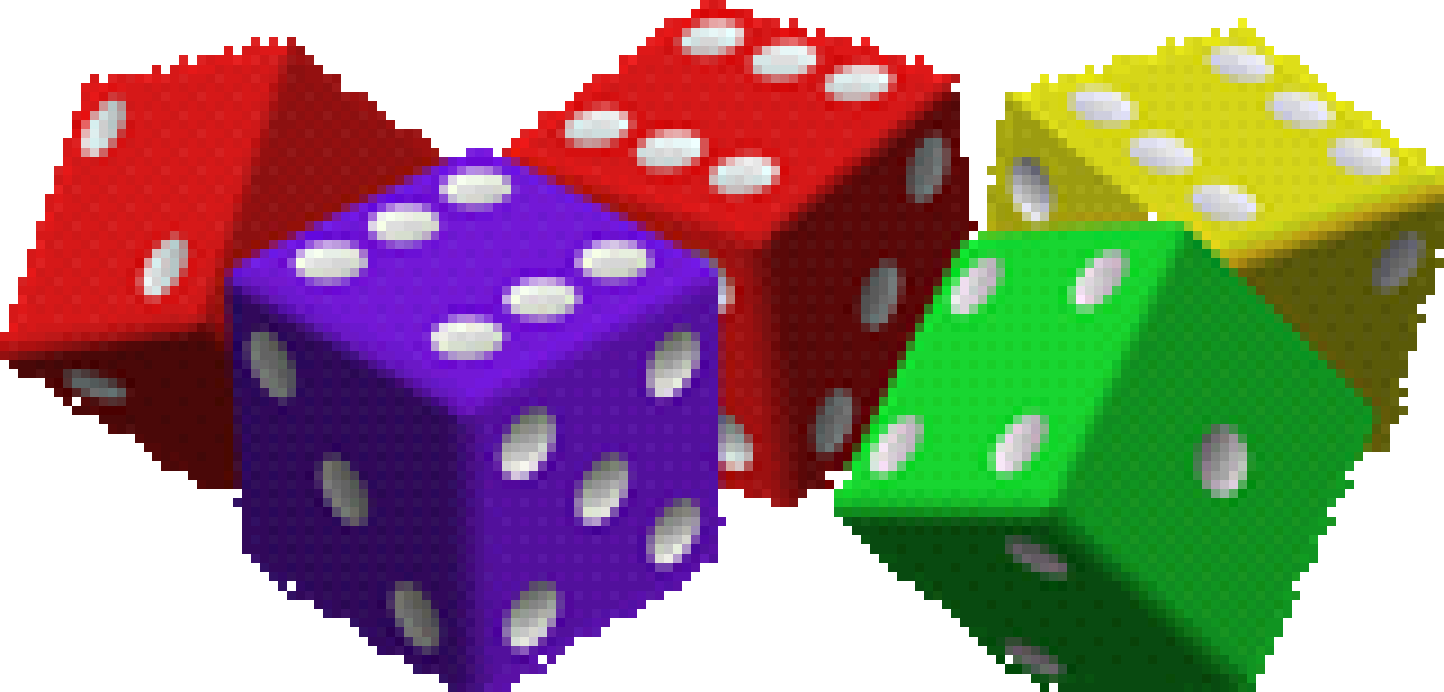 Youth DevelopmentProcessing KeyBIG-M Statement AlignmentBelongingStatement 2 – time you watched a 4-H member “beam” – tied to belonging IF example observed is related to them reacting to belonging to the 4-H club; part of a committee or workgroup; etc.Statement 3 – someone who believed in you - example of a caring adult who supported or served as a mentor to youStatement 4 – traits you as an individual which make a difference in a larger community or group – if trait described aligned with creating a caring/safe environment or supporting and/or mentoring youth;Statement 6 - what make you valuable as a volunteer – tied to belonging IF example shared describes how they engage members and help them feel comfortable and part of the 4-H clubIndependenceStatement 2 – time you watched a 4-H member “beam” – tied to independence IF example observed is related to watching that member flourish in a leadership role; or shows them stepping up and taking initiative; sharing their youth voice related to a topicStatement 6 – what make you valuable as a volunteer – tied to independence IF example shared describes the leadership they demonstrate through their volunteer roleGenerosityStatement 2 - time you watched a 4-H member “beam” – tied to generosity IF example observed illustrates a time the member was giving to others; engaged in serving othersStatement 5 – how do you show others you care – example describes involvement in giving back and/or serving othersStatement 6 – makes you valuable as a volunteer – tied to generosity IF example shared describes roles the individual plays in giving back or providing service to othersMasteryStatement 1 – activity or skill that is a personal strength – example identifies skills they have mastered and can use to teach othersStatement 2 – time you watched a 4-H member “beam” – tied to mastery IF example observed is occurred when the member was demonstrating or teaching others Statement 6 – makes you valuable as a volunteer – tied to mastery IF example describes a time you were teaching skills to others.